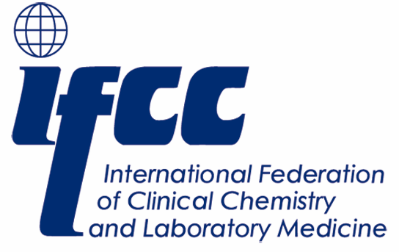 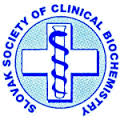 C-CMBC, 6 Days Beginners’ Course in Molecular Diagnostics6 dňový kurz v molekulovej diagnostike pre začiatočníkovKurz sa uskutoční v Martine v dňoch 18. – 24. februára 2018 v laboratóriach BIOMED Martin, Malá Hora 4, 03601 Martin, pod vedením 5 popredných odborníkov z IFCC a EFLM (príloha 1).Miestnou garantkou kurzu je Dr. Katarína Balúchová, PhD. BIOMED Martin.Účastníci: 16 – 20 odborníkov z biochemických laboratórií na Slovensku. Podmienkou bezplatnej účasti je členstvo v SSKB.Výber uchádzačov sa uskutoční na základe prihlášky (príloha 2) a ich vyhodnotenia komisiou SSKB (príloha 3). Podpora IFCC: Letenky pre zahaničných odborníkov do Viedne a späť.Honorár tutorov.Materiály kurzu (chemikálie, písomné materiály).Podpora SSKB (plán rozpočtu je v prílohe 4): Doprava zahraničných účastníkov z Viedne do Martina a späť.Ubytovanie a strava pre zahraničných účastníkovUbytovanie a strava pre účastníkov kurzuCestovné náklady pre Dr. Balúchovú (cestovné a ubytovanie) na prípravu kurzu do Mannheimu.Podpora za strany BIOMED MARTINPoskytnutie laboratórnej a seminárnej miestnosti pre účastníkovUvoľnenie Dr. Balúchovej na prípravu kurzu do Mannheimu a na vedenie kurzu.Prof. MUDr. Oliver Rácz, prezident SSKB